1. ZAPIŠI ŠTEVILA PO NAREKU. (Posnetek je pri navodilih)2. V OKENCA OB ŠTEVILSKEM TRAKU NAPIŠI MANJKAJOČA ŠTEVILA.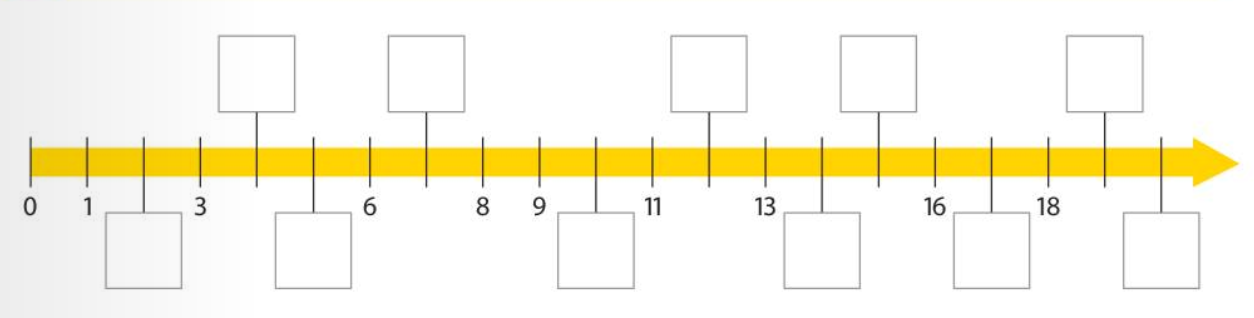 3. PREŠTEJ PREDMETE, V KVADRATEK NAPIŠI KOLIKO JIH JE.4. POBARVAJ USTREZNO ŠTEVILO KVADRATKOV. 5. VSTAVI ZNAK >, < ALI =.  6. UREDI ŠTEVILA PO VELIKOSTI.OD NAJMANJŠEGA DO NAJVEČJEGA 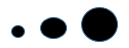 5, 19, 18, 14, 1711, 8, 15, 20, 14OD NAJVEČJEGA DO NAJMANJŠEGA 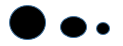 15, 3, 9, 20, 1612, 19, 15, 17, 167. DOPOLNI.15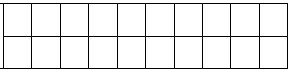 181915192031816511201017181717144PREDHODNIKŠTEVILONASLEDNIK151013191416PREDHODNIKŠTEVILONASLEDNIK141811151219